ReminderGezelligheidskoor Dukenburgs Glorie is nog steeds op zoek naar mannelijke leden.Het koor bestaat uit circa 50 leden (circa 40 vrouwen en circa 10 mannen). Het koor zingt Nederlandstalige liedjes uit het verleden en heden. De repetities vinden plaats op woensdagavond van 19.30 tot 21.30 uur in het Wijkcentrum Meijhorst in Nijmegen. Het gezelschap treedt per jaar zo’n tien maal op voor instellingen en verenigingen. Het koor zoekt nog steeds aanvulling van mannelijke zangers.Hebt u interesse om bij ons koor mee te zingen, in een gezellige groep enthousiaste mensen, kom dan op onze inloopavond luisteren. U kunt natuurlijk ook meezingen.De inloopavond van woensdag 13 september kon helaas niet doorgaan. Deze vind nu plaats op 1 november a.s.. U bent op die avond van harte welkom.Interesse? Neem contact op met Jan Muskens, tel. 06 - 43431503 of mail: dukenburgsglorie@gmail.com.Voor meer info www.koordukenburgsglorie.nl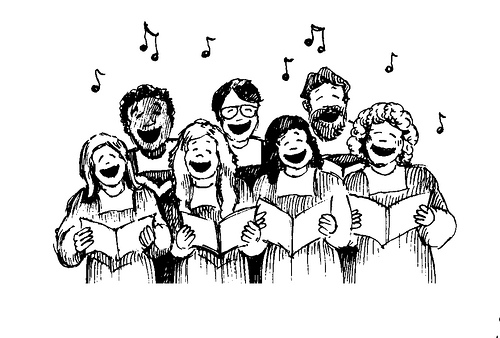 